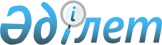 Об утверждении ставок туристского взноса для иностранцев на 2022 год по Байганинскому району
					
			С истёкшим сроком
			
			
		
					Решение Байганинского районного маслихата Актюбинской области от 31 августа 2022 года № 153. Зарегистрировано в Министерстве юстиции Республики Казахстан 12 сентября 2022 года № 29516. Прекращено действие в связи с истечением срока
      В соответствии с пунктом 2-10 статьи 6 Закона Республики Казахстан "О местном государственном управлении и самоуправлении в Республике Казахстан", постановлением Правительства Республики Казахстан от 5 ноября 2021 года № 787 "Об утверждении Правил уплаты туристкого взноса для иностранцев", Байганинский районный маслихат РЕШИЛ:
      1. Утвердить ставки туристкого взноса для иностранцев в местах размещения туристов с 1января по 31 декабря 2022 года включительно – 0 (ноль) процентов от стоимости пребывания.
      2. Настоящее решение вводится в действие по истечении десяти календарных дней после дня его первого официального опубликования.
					© 2012. РГП на ПХВ «Институт законодательства и правовой информации Республики Казахстан» Министерства юстиции Республики Казахстан
				
      Секретарь Байганинского районного маслихата 

Е. Копжасаров
